                        Актуальные вакансии для студентов и выпускников Центр гуманитарных исследований при Министерстве культуры
Специалист
з/п от 30 тыс.
Резюме: otus77@mail.ru

Подольск (Подмосковье) ищет учителей математики, русского языка и литературы, биологии, информатики, начальных классов, физики и химии и других предметов. Здесь предлагают среднюю зарплату 75 тысяч рублей, компенсацию аренды жилья, а еще есть программа социальной ипотеки и другие дополнительные выплаты.
Подробнее на нашем сайте https://rabota.kuro-mo.ru/rabota

МАОУ Школа №87
Тьютеры в ресурсный класс
5 ставок (Хотя бы один мужчина приветствуется)
Сопровождение ребенка в школе во время занятий. Без продления.
З/п 25 тыс.руб.
Резюме: elga2077@gmail.com

MAXIMUM Education продолжает набор преподавателей!

Мы приглашаем студентов и выпускников вузов, а также действующих преподавателей и репетиторов в команду.

Чего мы ждем от кандидата?
- Отличное знание предмета и высокий балл ЕГЭ
- Готовность уделять работе от 10 часов в неделю (легко совмещать с учебой)
- Желание расти и развиваться в преподавании

С нами ты сможешь:
- Научиться преподавать, используя самые современные методики и технологии
- Получить опыт работы в крупной международной компании и продолжить развивать карьеру по собственной траектории
- Приобрести лидерские качества и навыки наставничества

Есть возможность выбрать подходящий формат преподавания: полностью онлайн или в классах в городах, где открыты наши филиалы.

Если тебе интересно попробовать себя в MAXIMUM, но у тебя нет опыта ведения учеников, смело оставляй заявку. Мы проводим полноценное обучение на старте для всех новых преподавателей.

Переходи по ссылке, чтобы оставить ОТКЛИК: https://forms.office.com/r/kKSmwXn0Z1

 МАОУ Школа № 7 г. Уфа
Учитель музыки
Р. Зорге, 10/1
Телефон директора 89874948818 Елкибаева Ильзира Айратовна

В частный детский сад в связи с открытием новых групп требуются воспитатели.
- гибкий график
- корпоративное обучение и повышение квалификации
- работа с осознанными родителями, выбирающими гуманный подход в воспитании детей
- выплата з/п без задержек
- молодой и дружный коллектив
- работа в центре города (парк Якутова)
Требования:
Если вы любите детeй, любитe зa ними ухaживaть и готoвы paзвиваться и расти.
Если вы творческaя личноcть, любите и умeете риcовaть, лeпить, конструировать и проcтo твоpить, тo мы будeм рaды видеть вас в нашей команде.
Работа по сменному графику.
Дети 2-4 года.
Маленькие группы.
Работа 2-х воспитателей в каждой смене.

(Район парка Якутова)
89899553000
Римма Владимировна

 МАОУ ЦО № 159
Психолог
Социальный педагог
Учителя английского языка
Подробности: 8 917 417-68-40

Башкирский кооперативный техникум
Преподаватель математики
тел: 89173429814

Альфа-банк
Специалист по доставке банковских карт
Условия:
Высокий стабильный доход, на размер которого вы сами сможете повлиять: платим за каждую доставку и дополнительную продажу
Широкий выбор графика работы: 2/2, 5/2, 3/2
Прозрачный карьерный рост: вам будет ясно, что сделать для перехода на следующий уровень внутри банка
Бесплатное профессиональное развитие: тренинги в Альфа-Академии, вебинары, доступ к бесплатным корпоративным библиотекам и бизнес-изданиям
Скидки и льготные условия на услуги банка и его партнёров на развлечения, отдых, сервисы, товары, продукты питания и многое другое
Резюме: alfabank_2024@mail.ru

Альфа-банк
Премиум-менеджер
Условия:
Официальное оформление и конкурентная зарплата
ДМС, страхование жизни и страхование выезжающих за рубеж
Конкурентная зарплата + бонусы до 2-3 ежемесячных окладов + бонус за инвестиции
Профессиональное развитие: комфортные условия адаптации, тренинги от известных внешних спикеров, сертификация НАУФОР (ФСФР), бесплатный доступ к корпоративной библиотеке
Скидки и льготы на услуги банка и компаний-партнёров (развлечения, отдых, товары, продукты питания и услуги)
Уважение и поддержка: вы будете работать в дружной команде с опытным руководителем
Простая и понятная система карьерного продвижения: чёткие критерии и сроки
Резюме: alfabank_2024@mail.ru

КУРАТОР В ОНЛАЙН-ШКОЛЕ | Удаленная работа

ЧТО НУЖНО ДЕЛАТЬ?

— Отвечать на вопросы учеников в онлайн-чате
— Проверять письменные домашние работы и оставлять развернутые комментарии по ошибкам, допущенным учеником

Всему этому мы научим: куратор проходит обучение, в котором рассказывается все, что нужно для качественной работы 

А также после развития коммуникативных навыков есть возможность стать ЛИЧНЫМ куратором и ближе общаться с учениками с повышенным вознаграждением. Для этого в течение работы необходимо быть активным и качественно справляться со своими обязанностями

ЧТО МЫ ЖДЁМ ОТ ТЕБЯ?

— Отличное знание предмета и его спецификации (критерии, объем изучаемой теории)
— Высокий балл ЕГЭ
— Умение рассказывать материал до тех пор, пока ученику не станет понятно
— Готовность совмещать работу с учебой
— Искреннее желание помогать ученикам не только в теоретических вопросах, но и в вопросах поступления в вуз, выстраивании правильного плана подготовки

ЧТО МЫ ПРЕДЛАГАЕМ?

— Удаленная работа
— Возможность совмещения работы с учебой
— Возможность карьерного роста
— Молодой и дружный коллектив
— Среднее вознаграждение за предоставленные услуги – от 10 000 рублей (все зависит от нагрузки, которую ты будешь брать)
— Внутренние обучения и ежегодные корпоративные мероприятия

КАК ОСТАВИТЬ ЗАЯВКУ?

Если ты круто разбираешься в своем предмете и хочешь делиться знаниями с учениками, пиши слово КУРАТОР в сообщения группы (http://vk.me/hrumschool)

МАОУ "Гимназия №91", г. Уфа, ул. Красина 33

учитель информатики (7-8 классы)
учитель русского языка
учитель математики

По всем вопросам обращаться по номеру телефона +7 917 379-99-33, Ирина Вячеславовна

Уфимский филиал Финуниверситета
преподаватель физики (программа СПО)

Квалификационные требования: высшее или среднее профессиональное педагогическое образование либо высшее или среднее профессиональное образование по профилю дисциплин, при наличии профессиональной переподготовки по программе "Педагогическое образование".

Телефон в Уфе: 252-67-00
Е-mail: mvdomracheva@fa.ru
Собеседование по адресу: г. Уфа, ул. Революционная, д. 169, каб. 7.
 Время работы: пн-пт 09:00-18:00

В частную школу требуются учитель математики. Можно студенты.
Для связи звоните по номеру: +7(962)5355944

МАОУ Школа 85 (г. Уфа, ул. Кулибина 38
- математики;
-английского языка;
-начальной школы.
Тел: 8(347)240-30-65


Подборка вакансий
https://facultet.us/dG5eE0621Te

1. Преподаватель ЕГЭ по литературе в Онлайн-школа ТурбоЕГЭ (ООО "Турбоподготовка")
https://facultet.us/sD5eE0621Hi

2. Преподаватель ЕГЭ по русскому языку в Онлайн-школа ТурбоЕГЭ (ООО "Турбоподготовка")
https://facultet.us/EN5eE0621uj

3. Преподаватель ЕГЭ по математике в Онлайн-школа ТурбоЕГЭ (ООО "Турбоподготовка")
https://facultet.us/ho5eE06211O

4. Преподаватель ЕГЭ по обществознанию в Онлайн-школа ТурбоЕГЭ (ООО "Турбоподготовка")
https://facultet.us/mT5Ee0621zX

5. Преподаватель ЕГЭ по истории в Онлайн-школа ТурбоЕГЭ (ООО "Турбоподготовка")
https://facultet.us/S35eE062183

6. Преподаватель ЕГЭ по биологии в Онлайн-школа ТурбоЕГЭ (ООО "Турбоподготовка")
https://facultet.us/Vx5Ee06212a

7. Преподаватель ЕГЭ по химии в Онлайн-школа ТурбоЕГЭ (ООО "Турбоподготовка")
https://facultet.us/9k5EE0621EZ

8. Преподаватель ЕГЭ по физике в Онлайн-школа ТурбоЕГЭ (ООО "Турбоподготовка")
https://facultet.us/MC5ee0621gK

9. Преподаватель ЕГЭ по английскому языку в Онлайн-школа ТурбоЕГЭ (ООО "Турбоподготовка")
https://facultet.us/V25Ee0621vx

10. Учитель программирования/робототехники (Преподаватель информатики) в РОБОКОD
https://facultet.us/0H5EE0621UO

11. Администратор детского центра (удаленно) в РОБОКОD
https://facultet.us/Mf5EE0621Pe

12. Куратор в онлайн-школу подготовки к ЕГЭ (по всем предметам) в Онлайн-школа ТурбоЕГЭ (ООО "Турбоподготовка")
https://facultet.us/DJ5EE0621dL

13. Учитель математики и физики в онлайн-школу (удалённо) в Онлайн-школа Хороший Учитель
https://facultet.us/3o5eE0621uZ

14. Учитель математики и физики в русскоязычную онлайн-школу (удалённо) в Онлайн-школа Хороший Учитель
https://facultet.us/Ys5EE0622YO

15. Учитель математики и физики в онлайн-школу на полный день (удалённо) в Онлайн-школа Хороший Учитель
https://facultet.us/Re5EE06221s

16. Учитель физики, математики, информатики в онлайн-школу (удалённо) в Онлайн-школа Хороший Учитель
https://facultet.us/ic5EE0622jS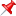 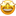 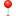 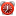 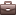 